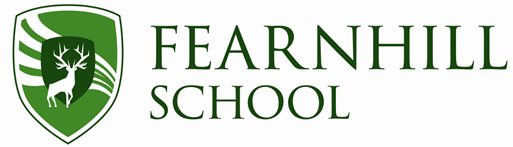 NOTIFICATION OF INTENTION TO PROCESS PUPILS’ BIOMETRIC INFORMATIONThe school wishes to use information about your child as part of an automated (i.e. electronically-operated) recognition system. - This is for the purposes of paying for food in the canteen, borrowing from the library, accessing school printers, monitoring attendance and gaining access to secure areas around the site. The information from your child that we wish to use is referred to as ‘biometric information’ (see next paragraph). Under the Protection of Freedoms Act 2012 (sections 26 to 28), we are required to notify each parent of a child and obtain the written consent of at least one parent before being able to use a child’s biometric information for an automated system.Biometric information and how it will be usedBiometric information is information about a person’s physical or behavioural characteristics that can be used to identify them, for example, information from their fingerprint. The school would like to take and use information from your child’s fingerprint and use this information for the purpose of paying for food in the canteen, borrowing from the library, accessing school printers, monitoring attendance and gaining access to secure areas around the site.The information will be used as part of an automated biometric recognition system. This system will take measurements of your child’s fingerprint and convert these measurements into a template to be stored on the system. An image of your child’s fingerprint is not stored. The template (i.e. measurements taking from your child’s fingerprint) is what will be used to permit your child to access services.You should note that the law places specific requirements on schools when using personal information, such as biometric information, about pupils for the purposes of an automated biometric recognition system.For example:
(a) the school cannot use the information for any purpose other than those for which it was originally obtained and made known to the parent(s) (i.e. as stated above);(b) the school must ensure that the information is stored securely;(c) the school must tell you what it intends to do with the information;(d) unless the law allows it, the school cannot disclose personal information to another person/body.Providing your consent/objectingAs stated above, in order to be able to use your child’s biometric information, the written consent of at least one parent is required. However, consent given by one parent will be overridden if the other parent objects in writing to the use of their child’s biometric information. Similarly, if your child objects to this, the school cannot collect or use his/her biometric information for inclusion on the automated recognition system.You can also object to the proposed processing of your child’s biometric information at a later stage or withdraw any consent you have previously given. This means that, if you give consent but later change your mind, you can withdraw this consent. Please note that any consent, withdrawal of consent or objection from a parent must be in writing.Even if you have consented, your child can object or refuse at any time to their biometric information being taken/used. Their objection does not need to be in writing. We would appreciate it if you could discuss this with your child and explain to them that they can object to this if they wish.The school is also happy to answer any questions you or your child may have.If you do not wish your child’s biometric information to be processed by the school, or your child objects to such processing, the law says that we must provide reasonable alternative arrangements for children who are not going to use the automated system to pay for food in the canteen, borrow from the library, access school printers, monitor attendance and gain access to secure areas around the site.If you give consent to the processing of your child’s biometric information, please sign, date and return the enclosed consent form to the school.Please note that when your child leaves the school, or if for some other reason he/she ceases to use the biometric system, his/her biometric data will be securely deleted.CONSENT FORM FOR THE USE OF BIOMETRIC INFORMATION IN SCHOOLPlease complete this form if you consent to the school taking and using information from your child’s fingerprint by Fearnhill School as part of an automated biometric recognition system. This biometric information will be used by Fearnhill School for the purpose of paying for food in the canteen, borrowing from the library, accessing school printers, monitoring attendance and gaining access to secure areas around the site. In signing this form, you are authorising the school to use your child’s biometric information for this purpose until he/she either leaves the school or ceases to use the system. If you wish to withdraw your consent at any time, this must be done so in writing and sent to the school at the following address: Icknield Way, Letchworth Garden City, Hertfordshire. SG6 4BAOnce your child ceases to use the biometric recognition system, his/her biometric information will be securely deleted by the school. Having read guidance provided to me by Fearnhill School, I give consent to information from the fingerprint of my child: Name of Child: ……………………………………………………………..being taken and used by Fearnhill School for use as part of an automated biometric recognition system for purchasing school meals, accessing the school library, accessing the print system, registering their attendance at the school and accessing the school site through access control doors. I understand that I can withdraw this consent at any time in writing. Name of Parent: ...................................................................................... Signature: ................................................................................. Date: ........................ Please return this form to: [insert suitable delivery point and name of school/college]Icknield Way, Letchworth Garden City, Hertfordshire SG6 4BA────────────────────────────────────────────────────────────────────Telephone: 01462 621200 –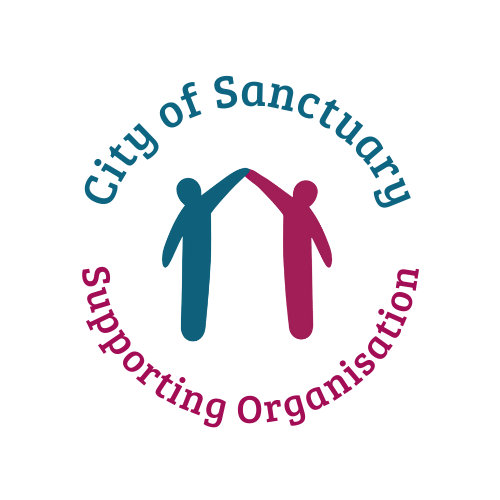 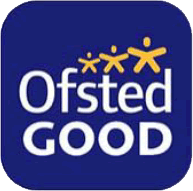  Email: admin@fearnhill.herts.sch.uk – Website: www.fearnhill.herts.sch.ukGROWING EXCELLENCE EVERY DAY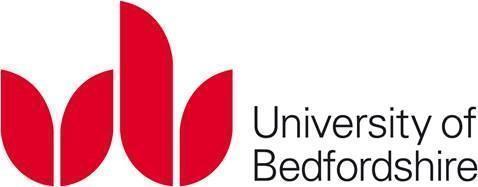 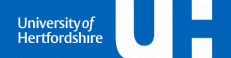 